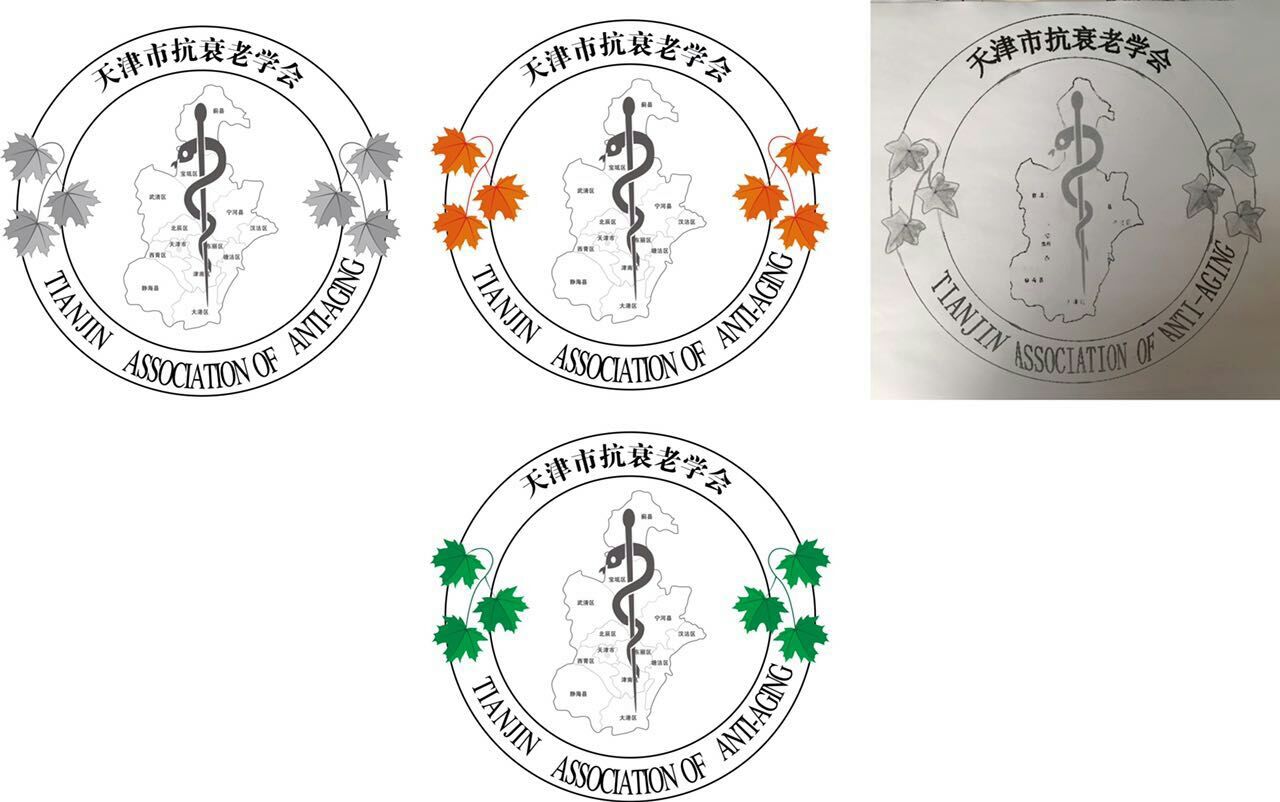 天津市抗衰老学会理事单位(企业)入会书申请单位名称：法人代表姓名：申请日期：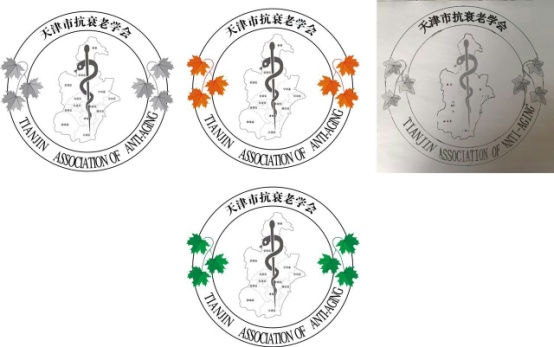 天津市抗衰老学会章程简介性质天津市抗衰老学会（以下简称为学会）是天津市科协领导下依法登记成立的学术性、公益性、非盈利性的一级法人社团。本团体接受业务主管部门天津市科协及天津市社会管理局的业务指导和监督管理。二、宗旨学会坚持科学态度，组织相关学科领域的科技工作者，发展抗衰老科学事业，提高人们的生存质量，延缓衰老，促进健康长寿。三、理事单位经天津市抗衰老学会常务理事会审批，同意并遵守学会管理章程，履行学会会员单位义务，即可成为天津市抗衰老学会理事会员单位。理事会员单位权利和义务如下：权利理事单位免费参加学会主办的抗衰老高峰论坛，学会优惠提供一个展位。并在学会公众号音频科普讲座提名赞助单位，法人代表可直接参加学会理事大会，推荐相关专业委员会一名委员。（二）义务1．理事单位入会后应遵守学会章程。2．依照学会章程，每年交纳10000元会费。3．执行学会决议，完成学会委托的任务。4.单位法定代表人变更时，需向学会及时办理有关变更手续。天津市抗衰老学会理事单位入会申请表注：理事单位每年 5月份需按时缴纳当年会费申请单位填完表格，请盖好公章后将原件寄或送至学会。地址：天津市南开区宾水西道奥林匹克中心体育场北侧D区4楼  邮编：300381邮箱：kangshuailaoxuehui@163.com  电话：022-23855971   17695929118单位名称单位地址邮编法人代表姓名姓名性别身份证号身份证号身份证号身份证号身份证号职务政治面貌法人代表法人代表单 位 电 话单 位 电 话单 位 电 话单 位 电 话手 机手 机法人代表邮箱邮箱联系人姓名单位电 话手 机手 机企业性质职工人数职工人数职工人数邮箱业务范围会费标准□理事会员单位 10000元/年 □理事会员单位 10000元/年 □理事会员单位 10000元/年 □理事会员单位 10000元/年 □理事会员单位 10000元/年 □理事会员单位 10000元/年 □理事会员单位 10000元/年 □理事会员单位 10000元/年 □理事会员单位 10000元/年 □理事会员单位 10000元/年 申请单位及法人意见申请单位及法人意见申请单位及法人意见申请单位及法人意见申请单位及法人意见申请单位及法人意见天津市抗衰老学会意见天津市抗衰老学会意见天津市抗衰老学会意见天津市抗衰老学会意见天津市抗衰老学会意见（签章）年   月   日（签章）年   月   日（签章）年   月   日（签章）年   月   日（签章）年   月   日（签章）年   月   日（签章）年   月   日（签章）年   月   日（签章）年   月   日（签章）年   月   日（签章）年   月   日